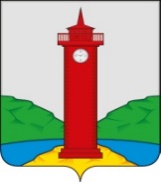 РОССИЙСКАЯ ФЕДЕРАЦИЯ
САМАРСКАЯ ОБЛАСТЬМУНИЦИПАЛЬНЫЙ РАЙОН ВолжскийСОБРАНИЕ ПРЕДСТАВИТЕЛЕЙ СЕЛЬСКОГО ПОСЕЛЕНИЯ КУРУМОЧТРЕТЬЕГО СОЗЫВА РЕШЕНИЕот «13» февраля 2019г                                                      № 201/56О ежегодном отчете Главы сельского поселения Курумоч муниципального района Волжский Самарской области о результатах деятельности Администрации сельского поселения Курумоч муниципального района Волжский Самарской области за 2018 годВ соответствии с Федеральным законом от 06.10.2003 года № 131-ФЗ «Об общих принципах организации местного самоуправления в Российской Федерации», руководствуясь Уставом муниципального района Волжский Самарской области, заслушав ежегодный отчет Главы сельского поселения Курумоч муниципального района Волжский Самарской области о результатах деятельности Администрации сельского поселения Курумоч муниципального района Волжский, Собрание Представителей Волжского района Самарской области РЕШИЛО:Ежегодный отчет Главы сельского поселения Курумоч муниципального района Волжский Самарской области о результатах деятельности Администрации сельского поселения Курумоч муниципального района Волжский Самарской области за 2018 год принять к сведению (прилагается).Признать удовлетворительно деятельность Администрации сельского поселения Курумоч муниципального района Волжский Самарской области за 2018 год.    3.  Настоящее решение вступает в силу с момента его подписания.    4. Опубликовать настоящее Решение в ежемесячном информационном вестнике «Вести сельского поселения Курумоч» и на официальном информационном сайте Администрации сельского поселения Курумоч http://sp-kurumoch.ru .Глава сельского поселения Курумоч 			О.Л. Катынский Председатель Собрания представителей			Л.В. Богословская сельского поселения КурумочКулешевская  3021917ПРИЛОЖЕНИЕ                                                                     к Решению Собрания Представителей                                                                 сельского поселения Курумоч муниципального района Волжский Самарской области                                                                                 от  13.02.2019г № 201/56ЕЖЕГОДНЫЙ ОТЧЕТГЛАВЫ СЕЛЬСКОГО ПОСЕЛЕНИЯ   КУРУМОЧ МУНИЦИПАЛЬНОГО РАЙОНА ВОЛЖСКИЙ САМАРСКОЙ ОБЛАСТИ О РЕЗУЛЬТАТАХ ДЕЯТЕЛЬНОСТИ АДМИНИСТРАЦИИ   СЕЛЬСКОГО ПОСЕЛЕНИЯ   КУРУМОЧ МУНИЦИПАЛЬНОГО РАЙОНА ВОЛЖСКИЙ САМАРСКОЙ ОБЛАСТИ ЗА 2018 ГОДУважаемые депутаты, работники бюджетных и муниципальных учреждений и жители поселения!   В соответствии с требованиями Федерального закона «Об общих принципах организации местного самоуправления в РФ», руководствуясь Уставом сельского  поселения, выношу на Ваше рассмотрение, обсуждение и оценку отчет Главы сельского  поселения Курумоч   о проделанной работе за 2018год.      Полномочия органов местного самоуправления поселения осуществлялись путем организации повседневной работы администрации поселения, подготовки нормативных документов, проведения встреч с жителями поселения, осуществления личного приема граждан Главой поселения и муниципальными служащими, рассмотрения письменных и устных обращений. Обязательным условием эффективной работы является максимальная открытость деятельности Администрации, достоверность и доступность информации  Хочу поблагодарить   наших жителей за активное участие в выборах Губернатора Самарской области и выборах депутатов Государственной Думы. Граждане принявшие участие в выборах доказали не словом, а делом о наличии настоящей, гражданской позиции, о том, что происходящее и в стране, и в родном селе, им не безразлично. Гражданин, использующий свой голос, достоин уважения, а максимальная явка - залог честных выборов.    Отдельно хочу поблагодарить активистов, общественников, старших по домам. Выражаю благодарность членам избирательных комиссий, наблюдателям, руководителям учреждений, организаций и предприятий.  Хотя нам предстоит еще большая работа над повышением избирательной активности. Главным инструментом реализации полномочий сельского  поселения Курумоч   в части проведения социальной, финансовой и инвестиционной политики является бюджет. Доходная часть бюджета сельского  поселения Курумоч   в 2018 году составила 49 млн. 257  тыс.рублей, 73,4 % от этой суммы, а это 36 млн.132,7 тыс. рублей  это  собственные доходы, из них: 23 млн. 654 тыс.рублей  составили земельный налог и  налог на имущество, 8 млн. 036 тыс.руб., или 16 %  составил налог на доходы на имущество физических лиц, 3 млн. 453 тыс.руб.  или 7%   составили доходы от уплаты акцизов на топливо, 989,9 тыс.руб. доходы от использования имущества.  Масштабная работа проведена специалистами администрации по актуализации земельных участков. Однако введенные льготы пенсионерам по земельному налогу не позволили пополнить бюджет в запланированном объеме; безвозмездные поступления составили 13 млн. 072  тыс. рублей  или 26, 6 %, из них 2 млн. 014,5 тыс.руб. дотация (вместо плановых 4 млн.) , субсидия 10 млн.419 тыс. (из них 6 млн. 678 тысяч на комфортную городскую среду, 1 903,8 тыс. руб. стимулирующие, 1 млн. выиграли губернаторский грант на устройство Сквера Победы, 430 тыс. рублей безвозмездные поступления от жителей на благоустройство Сквера Победы).    Работа Администрации поселения в части бюджетной политики в 2018 году строилась в соответствии с утвержденным планом мероприятий, направленным на сбалансированность бюджета поселения, увеличение его доходной части и оптимизацию бюджетных расходов.  Анализ проделанной работы за отчетный период показал положительные результаты, по сравнению с 2017 годом налоговые поступления в бюджет увеличились на 6 %, или на 1 млн.290 тыс.рублей, главным образом за счет увеличения  собираемости имущественного налога.  В результате плодотворной разъяснительной  работы  с гражданами, они ввели в эксплуатацию     57 жилых домов, общей площадью 8700 кв.м., что позволит в будущем увеличить нологооблагаемую базу.   Расходы в прошедшем году составили 49 млн. 655   тыс.рублей, основными статьями исполнения бюджета по расходам были:общегосударственные вопросы;национальная оборона;резервный фонднациональная экономика;жилищно - коммунальное хозяйство;образованиекультура;физическая культура и спорт;Деятельность Администрации сельского поселения Курумоч Деятельность администрации поселения не возможна без решения проблем наших жителей, поэтому работа с населением остается приоритетным направлением:Администрация сельского поселения Курумоч исполняла функции по рассмотрению обращений граждан.  За  отчетный   период поступило письменных обращений граждан 164 против 124, что на 32% больше прошлого года.      Тематика обращений граждан в 2018 году:ЖКХ, коммунальное хозяйство  - 7 против 11 в 2017 году    Благоустройство – 27 (было17)  увеличилось на  58 %;Дорожная безопасность – 8;Землепользование – 99,  было 82, увеличилось на 20 %;Градостроительная деятельность – 4Пожарная безопасность -3Правопорядок, общественная  безопасность-5Социальная защита и соц.обеспечение-3Другие-8 .  Если провести анализ по тематике обращений, то по-прежнему лидирующее положение занимают обращения, связанные с землепользованием (удельная доля 79%), увеличилось и  их количество по сравнению с прошлым годом на 20%. Учитывая социальную значимость обращения и с целью объективного и всестороннего рассмотрения обращений большинство из них рассматриваются комиссионно с выездом на место. К этой работе привлекаются все заинтересованные лица, участвует и сам заявитель. В ходе рассмотрения таких обращений заявителю даются разъяснения компетентных в данном вопросе лиц. Несмотря на разъяснения на все поступившие вопросы в ходе рассмотрения обращения, заявитель получает ответ в письменной форме. Большинство обращений поступают в устной форме в ходе личного приема граждан. Организация личного приема граждан является одной из наиболее эффективных форм взаимодействия с населением.    Наша работа – это, прежде всего, работа для жителей и с жителями. Именно вы позволяете формировать наши текущие и перспективные планы развития поселения. Но как узнавать о запросах, потребностях граждан? Здесь не переоценить роль социальных коммуникаций. Приемы граждан, обращения на  электронную почту, официальный сайт администрации  и  социальные сети, Администрация сельского поселения Курумоч имеет свой аккаунт в сети Твиттер, где так же освещает главные и значимые мероприятия, позволяет оперативно рассматривать обращения граждан, информировать об их исполнении, что так же позволяет  оперативно корректировать наши действия.Главой  сельского поселения   Курумоч  утверждено 600 организационно - распорядительных  документов, в их числе:Постановлений  - 550;Распоряжений  по  основным  вопросам  деятельности  - 33.    Выдано  справок - 3176 шт.      Совершено    нотариальных действий -344,   от исполнения которых  поступило в бюджет   - 42 тысячи 215 руб. государственной пошлины. Каждое четвертое нотариальное действие совершено с выездом на дом  граждан, каждое третье освобождается от уплаты государственной пошлины частично или полностью.          Всего поступило с вышестоящих организаций в администрацию 1733 документов, на которые специалистами администрации  подготовлены и направлены ответы в полном объеме (1309 ответов).    Администрацией сельского поселения Курумоч  и структурным подразделением МБУ «Сельское поселение Курумоч» оказано населению 5180 муниципальных услуг.  В настоящее время депутатами собрания  представителей сельского поселения Курумоч являются 10 депутатов. В  2018 году  Собранием представителем сельского поселения   Курумоч  проведено-  15 заседаний. На  заседаниях  рассмотрено  и  принято 53 нормативно-правовых акта (Решений Собрания представителей сельского поселения). Проведено 14 публичных слушаний.   Большим удобством для населения  является открытое  рабочее место специалиста Многофункционального центра предоставления государственных и муниципальных услуг (МФЦ), который  на постоянной основе   ведет прием граждан. Специалистом  МФЦ  Апанасовой Людмилой Владимировной было принято  7128 человек, принято документов  4407, было выдано  результатов 6192,получили консультацию 2151 человек.  В поселении работает  три   первичных  отделения партии «Единая Россия» их численность   составляет 55 партийцев, более 20 человек приняты в сторонники партии. Ведется работа над увеличением сторонников партии.  Единороссы вносят свои конструктивные предложения и принимают активное участие в проведении таких мероприятиях как:  -проводы зимы - Масленица;   -фестивале, посвященном  100-летию Комсомола;  -День села;  -День Защиты Детей;  -праздниках,    проводимых во дворах   к  открытию детских площадок  по государственной программе «Комфортная городская среда»;     -в агитационной работе в период подготовки и проведению выборов в 2018 году;- в избирательных комиссиях;    -в  повышении эффективности работы и качества взаимодействия с населением, в рамках  курса партии «Единая Россия»  «Обновление-2018» (привлечено 19 сторонников партии);   - в реализации федеральных и региональных партийных проектов социальной направленности: «Лето с футбольным мячом», в региональном проекте «Совет нашего дома»; «Городская среда», «Народный контроль»;  -в субботниках, в том числе в Сквере Победы, на Обелиске Славы,  на кладбище;   - в  общественном контроле «Террористическая готовность объектов с массовым пребыванием людей к Новому году», контроль мероприятий  «Благоустройство дворовых территорий  по программе «Комфортная городская среда».   Члены Единой России всегда проявляют первыми инициативу.По состоянию на 01.01.2018 года, несмотря на существующие финансовые трудности,   муниципальное образование продолжало жить  и развиваться стабильно.  Численность населения сельского поселения Курумоч составляет 7800 человек.По возрастному  составу самую многочисленную группу населения составляет  население   трудоспособного  возраста  - 4437 человек (или 56 %   общей  численности). Детей всех возрастов -  22 % в общей  структуре населения, 1404 человека являются пенсионерами, что составляет 22 % в общей доле населения. В 2018 году прирост населения увеличился за счет миграции. К сожалению, естественный прирост населения составил (-18 человек), т.е. смертность превысила рождаемость, умерло 95 человек, родилось 77 малышей.   Беспрецедентным событием, прошедшим на территории поселения стало торжественное вручение 122 молодым семьям документов на собственные земельные участки, мерою восемь соток. Нужно знать, что за этим праздником и ярким событием стоит колоссальная, сложная и многодневная работа Администрации сельского поселения Курумоч.На учете в администрации поселения состоят:Многодетные семьи - 53 семьи;Участники и инвалиды ВОВ – 5 человека;Ветераны ВОВ -  26 ;Участники блокады Ленинграда - 1человек;Узники концлагерей -1 человек;Участники ликвидации последствий Чернобыльской АЭС -  6  человек;Участники военных действий в Афганистане - 10  человек;Участники военных действий в Чеченской республике - 24    человек.Работа в области защиты населения и территорий сельского поселения  Курумоч от чрезвычайных ситуаций природного и техногенного характера осуществляется согласно Плану основных мероприятий в области гражданской оборон.  С началом пожароопасного периода проведена штабная тренировка по готовности населенного пункта,  граничащего с лесом ж/д ст.Мастрюково,  к лесным пожарам,  населенный пункт готовится в соответствии с требованиями. Из числа жителей создана добровольная пожарная дружина.        Все пожарные гидранты  находятся в исправном состоянии. Ежегодно весной, с наступлением пожароопасного периода   проводится опашка территории всех населенных пунктов.        В соответствии с положениями Закона Самарской области от 07.12.2009 года №138-ГД «Об участии граждан в охране общественного порядка на территории Самарской области» на территории сельского поселения Курумоч продолжает работать добровольная народная дружина по охране общественного порядка, внесенная в региональный реестр народных дружин. В ДНД сельского поселения Курумоч состоят 10 человек.   Сотрудники ДНД постоянно  привлекаются к патрулированию на культурно-массовых, спортивных и иных  мероприятий местного, районного и областного уровня.  Во время патрулирования совместно с сотрудниками полиции члены ДНД участвуют в проведении профилактических бесед с гражданами.  В конце 2018  года на территории поселения создано добровольное волонтерское движение   «Волонтёров серебряного возраста». Люди серебряного возраста, объединившиеся в команду    навещают больных, одиноких жителей, оказывают помощь, скрашивают  их досуг.  Общество инвалидовАктивное участие в общественной жизни села принимает общество инвалидов. Они участвуют в политических, культурно-массовых, спортивных мероприятиях не только села, но и района. Председатель-Афанасова Анастасия Михайловна.Не проходит Администрация мимо  проблем, возникших у людей с ограниченными возможностями. Так, на совместные средства Администрации район, управления социальной защиты, средства заявителя, силами Администрации сельского поселения был произведен ремонт в квартире одиноко-проживающего инвалида-колясочника1 группы  Ивлевой Оксаны Климентовны. Жилой фондНа балансе администрации поселения состоит жилищный муниципальный фонд в количестве 122 квартир. На территории железнодорожной станции 3 дома признаны аварийными, подлежат расселению  75  человек.  Под влиянием внешних факторов дома имеют большой  физического износа. Администрация поселения и жители станции Курумоч  находимся в ожидании реализации  муниципальной адресной  программы «Переселение граждан из аварийного жилищного фонда.    Военно - учетный столК отдельным государственным полномочиям, переданным органам местного самоуправления федеральными законами, относится ведение воинского учета граждан, пребывающих в запасе. Осуществление данных полномочий ведется за счет субвенций из федерального бюджета.На 01.01.2019 года на воинском учете в администрации поселения состоят:Всего - 1532   человека, из них:Офицеры -  80   человека;Солдаты и сержанты -  1320    человека;Допризывная молодежь и призывники -  132   человек.Объем средств, направленных в поселение в виде субвенций и предусмотренных на выполнение государственных полномочий (ВУС) на 2018 год, составил 207,9 тыс. рублей.БлагоустройствоБлагоустройство территории поселения в 2018 году входило в число приоритетных задач Администрации поселения. В целом на решение вопросов благоустройства населенных пунктов нашего поселения израсходовано 13 млн.  011 тыс.рублей (из них   5 млн. 822 тыс.рублей. собственные средства).Основными мероприятиями по благоустройству были: содержание уличного освещения составило 3 млн. 158,52 тыс.руб.замена лампочек, светильников  на сумму 129,10 тыс.руб.зимнее содержание дорог (расчистка, обработка тротуаров песком и солью)  на сумму  613,48 тыс.рублей;вывоз мусора   на сумму  462,0 тыс.рублей;сбор и вывоз ТБО с контейнерных площадок и ликвидация несанкционированных свалок  на сумму  98,94 тыс.рублей;ямочный ремонт автомобильных дорог поселения  на сумму   84,10          тыс.рублей;приобретение и установка дорожных знаков, дорожная разметка  на сумму  102,80 тыс.рублей;озеленение общественных территорий  на сумму 158,85    тыс.рублей;летнее содержание дорог  на сумму  180,00     тыс.рублей;содержание кладбища  на сумму   6,00 тыс.рублей;спил, обрезка, выкорчевка деревьев  на сумму  395,64   тыс.рублей;отлов бродячих животных» на сумму  192,00 тыс.рублей, отловлено 144 безнадзорных животных;уборка детских площадок-38,00 тысяч рублей;акарицидные обработки мест массового пребывания и отдыха граждан, территории парков, скверов и кладбищ (дезинсекция, дератизация)-203,0 тыс.руб.  На эти цели из местного бюджета направляется немало средств. Конечно же, внутренних источников финансирования не хватает, и Администрация поселения постоянно пытается найти внешние источники, участвуя в различных программах регионального и федерального масштабов.   Большим подспорьем в решении вопросов благоустройства территорий мкд стало участие в государственной программе «Формирование комфортной городской среды».   Значительные мероприятия проведены в 2018 году:  отремонтированы три двора, установлены три детские и две спортивные площадки по адресу:   Пр. Ленина,д.25,27;   Пр.Ленина,д.33,35,37
   Пр.Ленина,д.22,26, 28,30Спасибо жителям  за активную позицию и  участие на каждом этапе проведения работ по реализации проекта. Жильцы трепетно относились  к качеству проводимых работ,   денежные средства  были выделены не малые  6 млн.678 тыс.руб. плюс софинансирование из бюджета  администрации 158 тыс.руб. К сожалению, не весь объем работ был включен  в смету, и устройство тротуаров проводилось за счет средств администрации.     В результате участия администрации сельского поселения Курумоч в государственной программе Самарской области «Поддержка инициатив населения муниципальных образований Самаркой области». Общественный проект  «Устройство сквера Победы по ул. Жигулевской» выиграл 1 млн.рублей. Общая стоимость проекта составила 1920 тыс. рублей. От предпринимателей поступили денежные средства в сумме  430 тысяч рублей. Хочу от имени всего населения поблагодарить Агеева Алексея, который безвозмездно пожертвовал 50 тыс.рублей, Калашникова Игоря -50 тысяч рублей,  Данилова Владимир  и Сивакову Оксану -230 тысяч рублей, Саркисян Арминака-100 тыс.рублей. еще на 180 тысяч предприниматели приобрели парковые диваны. Средства Администрации составили 500 тыс. рублей.  Огромный трудовой вклад оказали наши жители. 25 августа 2018 года   в юбилейный  день 280 -летия села состоялось торжественное открытие сквера. Сейчас  здесь  проводятся государственные праздники, Сквер стал излюбленным местом  отдыха жителей поселения.  С началом зимы хозяйственным способом  в  поселке Власть труда установлена хоккейная коробка, залит  лед, была установлена  елка. Большую помощь оказали инициативные жители села, начиная с подготовительных работ по расчистке  территории  до заливки льда и расчистки снега.Совсем недавно стало известно, что по мы вновь стали  победителями Губернаторского проекта "СОдействие" и выиграли грант 1 млн.рублей. В 2019 году будет продолжено благоустройство Сквера победы и обустроена военно-патриотическая площадка «Зарница».   Устройство детской  военно-патриотической  площадки «Зарница» будет способствовать сохранению исторической памяти о великом подвиге советского народа в Великой Отечественной войне 1941-1945 г.г., о вкладе детей (пионеров – героев) в достижение победы над фашистской Германией, создаст условия для развития у детей сноровки, ловкости и навыков командного взаимодействия,  заложит основы для развития интереса к прохождению службы в рядах Вооруженных Сил РФ. Деятельность муниципального унитарного предприятия ЖКХ Обеспечением населения водой, организацией водоотведения, благоустройством населенных пунктов, организацией уличного освещения на территории поселения занимается МУП ЖКХ «Сельское поселение Курумоч» (директор Елизаров Игорь Викторович). За 2018 год оказано услуг на сумму 48 млн. 843  тыс.рублей    Выработано питьевой воды на сумму 14 млн. 893 тысячи   Принято сточных вод на сумму 10 млн.377 тыс.руб.   Вывезено ТКО -13 576 куб.м., на сумму 4 221, 7 тыс.руб    Проведены ремонтные работы по содержанию жилого фонда (внутренние системы теплоснабжения, канализации, электроснабжения)     Произведен ремонт четырех  насосов     Ремонт водопроводных колодцев 10 штук     Ремонт канализационных колодцев     Замена   светильников уличного освещения -30 штук     Ремонт водопровода диам.150 по улице М.Горького.  Коллектив МУП ЖКХ участвовал в благоустройстве  гостевого маршрута в период подготовки к Чемпионату мира по футболу, работники были награждены памятными знаками и медалями.Водоотведение от частной застройки осуществляется откачкой и доставкой специализированным транспортом на прием на очистные сооружения.   Степень износа канализационных сетей  и оборудования очистных сооружений (75%). Эксплуатируются более 50 лет.   Задолженность населения за потребленные коммунальные услуги    только перед МУП ЖКХ составляет – 5 961 тыс. рублей. Кроме того, задолженность Управляющей компании  « Коммунальная система» - 4  млн.886 тыс.руб., «Коммунальные системы»- 8 млн.912 тыс.руб. Следует всем вдуматься в эти цифры.   При администрации продолжает функционировать комиссия по работе с задолженностью населения за коммунальные услуги.  Фонд капитального ремонтаОбращаю ваше внимание на то, что очередность проведения капитального ремонта определяется с учетом уровня собираемости взносов по многоквартирному дому.В случае, если собираемость за оплату капитального ремонта 97%, то дом будет включен в программу капитального ремонта в этом году. Уличное освещение  В течение года проводилась замена светильников, уличное освещение поддерживалось в исправном состоянии. Однако большой проблемой является изношенная система уличного освещения в нижней части села, которая требует модернизации. Пос. Власть труда «разрастается»  на сегодняшний день остро стоит вопрос об   увеличении протяженности сетей уличного освещения, для чего необходима реконструкция уличного освещения и в пос. Власть труда. Достигнута договоренность с  МРСК, планируется в  2021 году проведение  полной модернизации и реконструкции уличного освещения в нижней части села Курумоч и в пос.Власть труда. Эти мероприятия необходимы  для  увеличения протяженности сетей уличного освещения по тем улицам, где сейчас их нет. Застройщики вновь образованных коттеджных поселков на собственные средства подводят инженерные сети, в том числе и уличное освещение, дороги и пр. Деятельность в отношении дорог местного значения  Улично - дорожная сеть - важнейший элемент инфраструктуры любого населенного пункта. Ежегодно увеличивается общая протяженность дорог местного значения за счет образования новых улиц, но они имеют  грунтовое покрытии.   Данные мероприятия являются дорогостоящими и их исполнение средствами бюджета сельского поселения Курумоч не возможно. В соответствии с   Государственной программы Самарской области «Развитие транспортной системы Самарской области (2014 - 2025 годы)» распределение объемов финансирования  строительства и реконструкции автомобильных дорог ежегодно осуществляется  Министерством транспорта и автомобильных дорог Самарской области в районы. Ежегодно нами направляются заявки в УГЖКХ муниципальный район Волжский, в  2018 году нами были направлены заявки и обращение к Депутату Самарской Губернской Думы 6 созыва по Самарскому избирательному округу № 2 Егоршину В.В.    с целью включить   в программу   ремонта  автомобильных дорог с высоким износом дорожного полотна, ремонт и строительство дорог по улицам с наибольшим количеством постоянно проживающих граждан, ремонт и строительство дорог, ведущих к социально-значимым объектам. Перечень   автомобильных дорог  общего пользования местного значения сельского поселения Курумоч, находящихся в неудовлетворительном состоянии на которых требуется проведение капитального ремонта: пос. Власть труда, ул. Школьная (протяженность 1000 м), с. Курумоч ул. Жигулевская (400 м ), пр. Ленина (500 м), ул. Молодежная (1500 м), пос. Власть труда, ул. Луговая (1260 м), ул. Луговая (250 м), с. Курумоч,  ул. Горная (280 м), ул. Самарская (340 м), ул. Степная (240 м). Строительство необходимо на дорогах селе  Курумоч по  улицам М.Горького (980 м),   Советская (340 м), Садовая (700 м.).     Тема чистоты на территории населённых пунктов очень  актуальна сегодня. В отношении нарушителей санитарного порядка составлено - 72 протокола, на нарушителей выписано Административной комиссией 37 постановлений, из них-15 предупреждений, 22 штрафа. Штрафы не сильно бьют по карману нарушителя, но оказывают сильное моральное воздействие. Хочется выразить слова благодарности людям, чей вклад помогает стать нашему селу краше и ухоженее: большую помощь в благоустройстве оказывает  Садовый центр Веры Глуховой, индивидуальный предприниматель Платонов Вячеслав. Администрация с  большой благодарностью относится к тем гражданам индивидуальных и многоквартирных домов, которые благоустраивают прилежащие к домам территории, не жалея при этом сил, времени и средств. Всех мы  чествуем на дне села, в 2018 году учредили памятную доску «Дом образцового содержания» и вручаем ее победителям конкурса вместе с денежным вознаграждением.    Газовое хозяйствоНа территории поселения работает аварийная бригада СВГК.  На сегодняшний  день разрешен вопрос по оплате за потребленный газ и  за внутридомовое обслуживание.    ПСЧ-159  	Пожарно-спасательная часть №159 (ПСЧ №159) входит в состав ПСО №46. Подразделение пожарной части создано в 1996 году.  На вооружении состоит 2 пожарных автомобиля основного назначения, в штате 16 чел. Кроме того часть оказывает большую помощь летом  в благоустройстве и содержанию фонтана в парке.МУП ТеплоКотельная с.Курумоч предназначена для выработки тепловой энергии на теплоснабжение и ГВС всего поселка и является единственным источником по выработке тепловой энергии. Абонентами котельной являются 43 многоквартирных жилых дома, 44 абонента частного жилого фонда и  27 объектов соцкультбыта, 2 детских сада, средняя общеобразовательная школа, школа искусств, центральная районная больница, дом культуры, пожарно спасательная часть и здания администрации. В 2018 году котельной с.Курумоч было выработано 25500 Гкал из них 23600 Гкал было отдано абонентам. Были проведены ремонтные работы по замене и изоляции тепловой сети в количестве 500м по адресам пр. Ленина 12-18, пр. Ленина 33-35, ул. Гаражная 1-3. Ремонт изоляции на территории д/садов, частичный ремонт изоляции и тепловых сетей по ул. Победы.   Общественная баняНа территории поселения работает общественная баня.  Мы сохранили и предоставляем все льготы  жителям на помывку.   АвтотранспортПассажирскими перевозками также занимаются индивидуальные предприниматели.По территории поселения для перевозки пассажиров с интервалом 20 минут проходит местный автобусный маршрут «Курумоч - Самара», проходящий через ж/д станцию Курумоч. По расписанию маршрут проходит и через п. Власть Труда.  С нового года добавились три рейса, которые осуществляют поездку   до нового автовокзала, с целью дальнейшей поездки жителей в центральную районную больницу в Южный город. Меры социальной поддержкиРеализацией государственной политики в сфере социального обслуживания пожилых граждан  и инвалидов на территории сельского поселения Курумоч занимается Курумоченское отделение ГБУ СО  «Центр социального обслуживания на дому». Работает 12 социальных работников и 1 заведующая.  Работа  отделения обслуживания граждан пожилого возраста  сельского поселения Курумоч имеет высокую оценку со стороны  жителей. Руководитель отделения Тарасова Ольга Николаевна. Ежегодно увеличивается число граждан, нуждающихся в социальном обслуживании на дому. За отчетный период обслужено 124 человек. Социальные работники отделения не только оказывают широкий перечень социальных услуг на дому закрепленными за ними получателями социальных услуг, но и активно учувствуют во всех проводимых на территории поселения мероприятиях. За что неоднократно были награждены почетными грамотами и благодарственными письмами от главы поселения, главы района, губернатора Самарской области.Образование    На территории сельского поселения Курумоч функционирует школа, 2 детских сада. В них обучается 725 школьника, 345 детей дошкольного возраста, работает 93 педагога.     В 2018 году окончили школу с медалями 9 выпускников. 305 учащихся являются победителями и призерами олимпиад, смотров, конкурсов.84 учащихся подвозят 4  школьных автобуса по 3 школьным маршрутам.       В школе имеется паспортизированный музей. Школьный музей обладает практически неограниченным потенциалом воспитательного воздействия на детей и подростков. Музей в школе не просто отдельное помещение, но один  из воспитательных центров образовательного пространства.Необходимо  провести обустройство школьного двора. Требуется строительство комплекса  спортивных сооружений предназначенных  для выполнения учебных программ по физическому воспитанию школьников.   По состоянию на 01.01.2018 года очередность в детские сады составляет  210 детей (общая очередь)С большой радостью жители восприняли начало  строительства нового детского сада, с нетерпением все   ждем ввода его в эксплуатацию.    Остро стоит  проблема ремонта двух существующих зданий, зданиям  по 50 лет.  Культура  Всего в Доме культуры работает 32                                                                                                                                                                                                                                                                                                                                                                                                                                                                                                                                                                                                                                                                                                                                                                                                                                                                                                                                                                                                                                                                                                                                                                                                                                                                                                                                                                                                                                                                                                                                                                                                                                                                                                                                                                                                                                                                                                                                                                                                                                                                                                                                                                                                                                                                                                                                                                                                                                                                                                                                                                                                                                                                                                                                                                                                                                                                                                                                                                                                                                                                                                                                                                                                                                                                                                                                                                                                                                                                                                                                                                                                                                                                                                                                                                                                                                                                                                                                                                                                                                                                                                                                                                                                                                                                                                                                                                                                                                                                                                                                                                                                                                                                                                                                                                                                                                                                                                                                                                                                                                                                                                                                                                                                                                                          творческих коллектива, в них - 337 участников. Учреждение успешно функционирует и предоставляет платные услуги: проведено 156 мероприятий с участием 8042 человека, заработано 605 тыс.рублей.   Мероприятия Дома культура приобретают новый формат, который нашел  теплый отклик среди населения, так  по случаю открытия обновленных  площадок  прошли   «Праздники двора», когда артисты пришли в дом к жителям, организовав и концерт и конкурсы и чаепитие .   К 100 - летию комсомола прошел  Фестиваль самодеятельного народного творчества «Мы рождены, чтоб сказку сделать былью» среди коллективов бюджетной сферы Проведение таких фестивалей дает настоящий заряд бодрости, позитива, отличного настроения, дает толчок более тесному сотрудничеству между организациями села. Лауреат этого фестиваля - коллектив работников детского сада был приглашен на  районный праздник, посвященный 100-летию ВЛКСМ. Состоялась встреча комсомольского актива Ордена Ленина Жигулевской птицефабрики с новым поколением, членами местного школьного самоуправления.  25 августа 2018 года Курумоч отметил свое 280-летие, на центральной площади. Праздник, посвященный Дню села, объединил людей, для которых Курумоч был и остается «малой Родиной». Селу есть чем гордиться: славной историей, выдающимися земляками, современными достижениями, а главное - его жителями. Празднику был посвящен большой концерт и салют.    Библиотека   В настоящее время библиотечное обслуживание  населения поселения  осуществляет 1 общедоступная библиотека, объем фондов которой составляет- 15 311 тыс. изданий.Услугами библиотеки пользуется сегодня - 20 % –  жителей сельского поселения Курумоч , из них- 9% детей. По величине фонда   15 311 экз. обслуживает 1 535 пользователей. Число посещений составило  15260 -человек, что на 4 166 человек больше чем в 2017 году,  из них  на массовых мероприятиях 9 500 человек. .  В 2018 году  для пользователей библиотеки было проведено  255 различных по форме и содержанию массовых мероприятий, оформлено  60 книжных выставки и открытых полок. Хотя организация досуга  в библиотеки  и не является основным направлением, однако занимает не последнее место в деятельности культуры Помещения библиотеки на сегодняшний день находятся в не удовлетворительном состоянии и требуют капитального ремонта,  они   не отвечают современным требованиям к обслуживанию читателей и к хранению фондов.Детская школа искусств  В 2018 году в «ДШИ №3» с. Курумоч действовало 13 образовательных программ .В школе обучаются 180 детей, работает 14 преподавателей , из них высшую категорию имеют 9 человек.   В настоящее  время 6 бывших  учащихся ДШИ обучаются по профилю  в учебных заведениях.   ДШИ №3 Тесно сотрудничает с учреждениями  образования и культуры (СОШ  с. Курумоч ;ДОУ  «Белочка1»; « Белочка 2»;  ДК « Жигули» ). Формируется положительный имидж школы среди  детей  младшего среднего и подросткового  возраста , родителей  обучающихся и населения  нашего села, через разные формы работы .Такие как : музыкальные гостиные для малышей, спектакли  театрального отделения для зрителей разного возраста, тематические отчеты  отделений ДШИ (Оркестр народных инструментов  «Струны русской души»; Фортепиано «Как много в этом звуке….»; Теоретически-хоровой отдел «Мы  будущие музыканты» и др.  Это  учреждение  можно по праву назвать культурным  центром села. В прошедшем году проведена большая работа по укреплению материально-технической базы школы. Для создание более комфортных условий, температурного режима в холодное время года была произведена замена однокамерных стеклопакета на двухкамерные , изменена  схемы отопления, проведены мероприятия в рамках проекта « Доступная среда», проведен косметический ремонт в помещениях.ЗдравоохранениеКурумоченское отделение За 2018 год в Курумочеснком отделении уменьшилась смертность на 11человек, в том числе в трудоспособном возрасте, в основном от онкологии исердечно-сосудистых заболеваний. Отсутствует младенческая смертность. В 2018 году на работу приняли педиатра на постоянной основе. По мере востребования приезжают узкие специалисты: эндокринолог, невропатолог. Выезжает мультидисциплинарная бригада с целью проф. осмотров по графику в зависимости от возрастной категории. В течение 2018 года были полностью осмотрены и санированы дети врачами - стоматологами. За год работы в отделении сестринского ухода изменено оснащение стационара: произошла замена функциональных кроватей, тумбочек и прочего приспособления для пациентов пожилого возраста. В связи с открытием Южного города у жителей пос. Курумоч имеется возможность в более короткий период времени пройти обследование. В течение года пяти сотрудникам были вручены благодарственные письма от главы района и  губернатора Самарской области Азарова Д.И.Спорт    Доля населения, регулярно  занимающегося спортом  18 %. Этот показатель включен в оценку эффективности деятельности органов местного самоуправления и является не достаточно   высоким.  За минувший 2018 год  на территории сельского поселения Курумоч  было проведено более 50 мероприятий, различной направленности это и гражданско-патриотические, и экологические, спортивные  мероприятия, направленные на организацию досуга подростков и молодежи, также поддержку творческой активности, а также мероприятия, направленные на профилактику негативных зависимостей в молодежной среде.     На территории поселения имеется бассейн, который находится в частной собственности, пользуется большой популярностью среди населения.   Большим подарком для любителей спорта стало открытие частными инвесторами  на территории сельского поселения Курумоч  Центра  Боевых Искусств.      Материально-техническая база спортивного зала   соответствует   стандартам  спортивных сооружений. Спортивный зал оснащен современным спортивным оборудованием  и инвентарем, полностью   приспособлен для занятий по карате, кикбоксингу и проведения  силовых тренировок, там занимается более 250 человек.      Площадь спортивных залов и плоскостных спортивных сооружений ниже норматива. Строительство новых современных спортивных сооружений значительно повысит интерес к регулярным занятиям физической культурой и спортом и к здоровому образу жизни.Курумоченская школа стала базой для проведения соревнований по шахматам, в  лично-командных соревнованиях по шахматам среди учащихся наши ребята занимают все призовые места. Сельское поселение живет активной, насыщенной спортивной, культурной жизнью, нам есть, кем гордиться. Благодаря усердию, таланту ребят, профессионализму тренеров и педагогов, поддержке родителей, наше село  звучит с пьедесталов областных, всероссийских и даже всемирных соревнований, конкурсов и олимпиад. Спасибо всем и каждому за труд и победы.Хоккейная  команда «Жигули» удерживает  титул  чемпиона    области на протяжении многих лет. Большой проблемой является отсутствие современных плоскостных сооружений на территории поселения, в хоккейной  раздевалке требуется капитальный ремонт (душевые, санитарные узлы, полы, крыша все пришло в негодность).     Всего на развитие молодежной политики, а также физической культуры и спорта израсходовано – 394 тыс.руб.     Субъекты малого и среднего бизнеса	По состоянию на 01.01.2019 г., по данным сельском поселении Курумоч зарегистрировано   134 субъекта малого и среднего предпринимательства, из них 38 субъектов малого предпринимательства и 96 индивидуальных предпринимателей.ЛПХРазработан Порядок  предоставления субсидий, которые предусматривают оказание поддержки сельскохозяйственным товаропроизводителям на приобретение кормов для КРС, так за счет   местного  бюджета   была  увеличена и будет выплачена в ближайшее время субсидия  в размере 3000  рублей на голову на приобритение кормов для КРС.     Проблемным вопросом,  поставленном  на собрании жителей прошлого года, и не решенным до настоящего времени  остался вопрос по выделению места под новое кладбище. Чтобы разрешить непростую ситуацию с дефицитом земельных участков под кладбище  в  течение года Администрацией сельского поселения Курумоч     велась большая работа, и в целях изыскания свободных земель для размещения кладбища были  предприняты следующие меры: исполнен судебный порядок признания права собственности на невостребованные доли, проведен выдел данных долей в натуре. Мы оформили землю в свою собственность. Но, так как выделенные земли имеют категорию земель сельскохозяйственного назначения  и не подлежат занятию и организации кладбища,  был  проведен мониторинг свободных от построек земель  на территории поселения. Определены несколько вариантов подходящих участков для организации кладбища. Нами    были проведены мероприятия по обмену  на иные земли, которые отвечают  требованиям для организации муниципального кладбища (площадь, обособленность, подъездные пути, коммуникации – вода, освещение, отсутствие обременений, положительное заключение проб земли Роспотребнадзора и иных разрешительных организаций).  Но был получен  отказ  в проведении данного  обмена, так как согласно законодательства, необходима планировка территории поселения. Данная процедура является финансово затратной для поселения т.к. сумма контракта на проведение проекта планировки и межевания территории   составляет порядка 5-6 миллионов руб.. Предполагаемые для размещения кладбища земельные участки   находятся в частной собственности.  С собственниками проведены переговоры. В продаже имеются два смежных участка по 6, 5 га,  оценивается  собственниками по 5 млн. рублей.  Администрацией поселения   путем проведения торгов  были проведены мероприятия по продаже своей, находящейся в  муниципальной собственности земли с целью на вырученные деньги приобрести интересующие участки. Однако, так же был получен отказ, обоснованный тем, что  землю администрация    не имеет права продать, т.к. срок владения участком не превышает пяти лет согласно, земельного законодательства об обороте земель сельскохозяйственного назначения.   В бюджете поселения отсутствуют свободные денежные средства. Без финансовой помощи  муниципального района Волжский  решения данного вопроса  собственными силами невозможно. Предполагаемые для размещения кладбища земельные участки   находятся в частной собственности.  С собственниками проведены переговоры. В продаже имеются два смежных участка по 6, 5 га,  оценивается  собственниками по 5 млн. рублей.  По разъяснениям, полученным от  Прокуратуры  Самарской области    вопрос предоставления (приобретения) земельного участка для размещения кладбища, согласно ФЗ от 12.01.1996 г. № 8-ФЗ «О погребении и похоронном деле»  может быть передан   по соглашению  с уровня поселения на уровень муниципального района.  В виду сложной экономической ситуации без движения остался вопрос проектирования и строительства новых очистных сооружений.    За всеми цифрами в докладе стоят реальные возможности, которые стали доступны жителям поселения. 	  Подводя общие итоги, можно с уверенностью сказать, что  в 2018 нами проделана большая работы, в целом удалось реализовать поставленные перед муниципалитетом задачи. Администрация поселения вместе с депутатами, муниципальными предприятиями и учреждениями сегодня решает все ключевые вопросы обеспечения жизнедеятельности на территории поселении, укрепляя тем самым местное самоуправление, расширяя его финансовую самостоятельность и ресурсные возможности.  Если на территории  возникают проблемы, то  администрация муниципального района Волжский всегда откликается.   От себя лично и от жителей нашего поселения выражаю публичную признательность и благодарность Главе муниципального района Волжский Макридину Евгению Александровичу, куратору нашего поселения заместителю главы района Лысиковой Ольге Геннадьевне,  всей  Администрации муниципального района Волжский, депутатам поселения, руководителям предприятий и организаций,   также выражаю личную благодарность всем жителям, принимавшим активное участие в развитии нашего поселения. Считаю, что наша совместная работа сделает наше поселение более комфортным, уютным и привлекательным для проживания. Наше будущее зависит от каждого из нас, от нашей совместной инициативы, эффективной работы, от заинтересованности в общем результате.Прошу депутатов оценить работу Главы поселения и Администрации сельского поселения Курумоч.поселок Власть Труда623 человек  или 7,5%ж/д ст. Курумоч137 человекж/д ст.Мастрюково 29 человек село Курумоч 7011человек  или 90 % всего населения